Вторник–31 марта 2020гТема: «Такие разные звуки».Цель: Продолжать знакомить детей с признаками весны, весенними изменениями в жизни животных.Утренняя гимнастикаhttps://www.youtube.com/watch?v=b0lnHl0cxGoОбразовательная деятельность:«Обучение грамоте». Тема: «Согласный звук (х). Буква Х». Цель: Определение места звука в словах.Выделение звука в словах.-Грызунишка и добряк, прячет в щёки всё подряд (хомяк)-Летом папа нам привёз В белом ящике мороз.А теперь мороз седойУ нас и летом и зимойБережет продукты:Мясо, рыбу, фрукты.(холодильник)-Кто рано встаёт, Детям спать не даёт? (петух)Алгоритм для индивидуальной работы.Звукобуквенный анализ слова.1.Прочитай слово.2.Раздели слово на слоги, определи количество слогов в слове.3.Определи, сколько в слове букв.4. Сколько в слове звуков.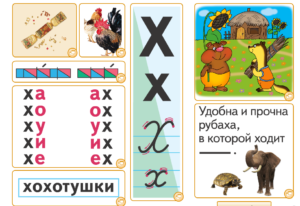 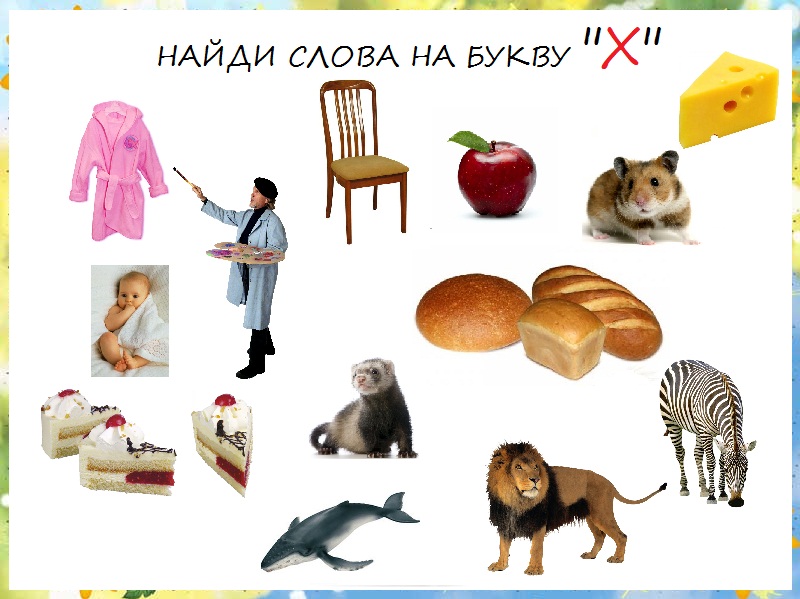 Игра  «Замени звук»Какое слово получится, если заменить первый звук в слове на   звук «Х». Я буду называть слово, а вы замените первый звук  в этом слове и проговорите слово целиком     салат – халат         голод – холод           сор – хор               год – ход    качу – хочу            робот – хобот          играем – храм       клоп – хлопгудеть – худеть     свалить – хвалить    Глеб – хлеб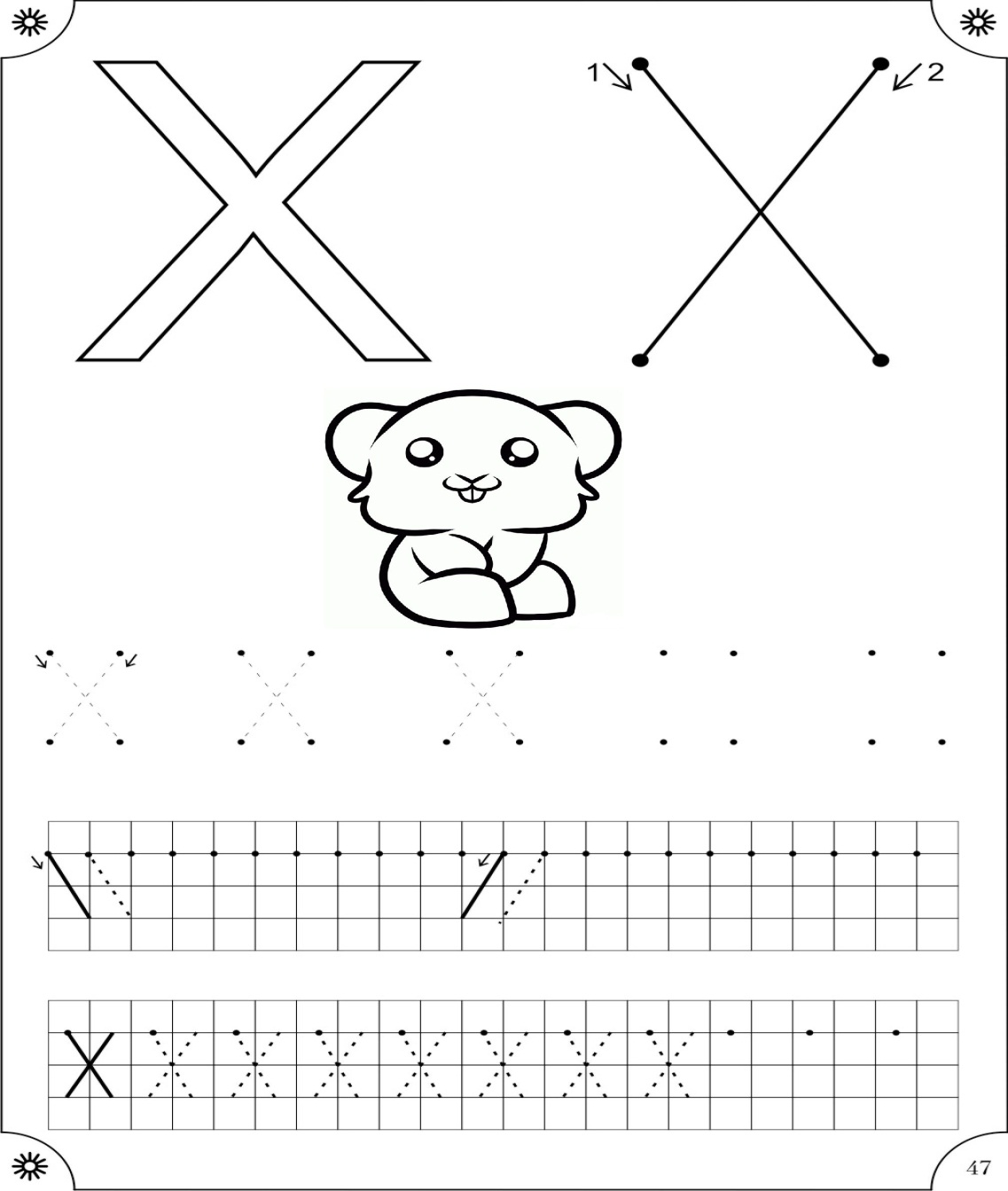 Физическое развитие - http://dou8.edu-nv.ru/svedeniya-ob-obrazovatelnoj-organizatsii/938-dokumenty/6328-stranichka-instruktora-po-sportuКружок: «Юный шахматист/Волшебные Шашки«Юный шахматист - https://www.chesskid.com/ru/computer/play«Волшебные шашки» - https://multoigri.ru/igri-shashkiОбразовательная деятельность:«Лепка». Тема: «Динозаврики». Цель: Продолжать знакомить со способами создания фантазийных образов. Совершенствовать технику лепки. Развивать  творческое воображение.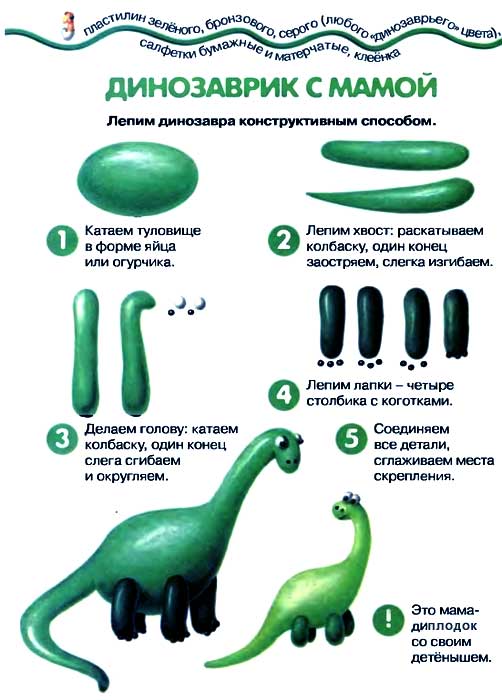 